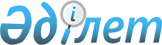 Сарыкемер ауылындағы 8 марта көшесінің атын өзгерту туралыЖамбыл облысы Байзақ ауданы Сарыкемер ауылдық округі әкімінің 2010 жылғы 20 мамырдағы N 66 Шешімі. Жамбыл облысы Байзақ ауданының Әділет басқармасында 2010 жылғы 23 маусымда 119 нөмірімен тіркелді      РҚАО ескертпесі:

      Мәтінде авторлық орфография және пунктуация сақталған.

      Сарыкемер ауылдық округі Сарыкемер ауылындағы 8 марта көше тұрғындарының пікірін ескере отырып және "Қазақстан Республикасы әкімшілік-аумақтық құрылысы туралы" Қазақстан Республикасының 1993 жылғы 8 желтоқсандағы Заңының 14-бабының 4) тармақшасын басшылыққа ала отырып ШЕШІМ ЕТЕМІН:



      1. Сарыкемер ауылдық округі Сарыкемер ауылындағы 8 марта көшесіне Бұралқиев Әденнің есімі берілсін.



      2. Осы шешімінің орындалуын қадағалау Сарыкемер ауылдық округі Әкімі аппаратының бас маманы Қ. Құралбаевқа жүктелсін.



      3. Осы шешім Әділет органдарында мемлекеттік тіркелген күннен бастап заңды күшіне енеді және алғашқы ресми жарияланғаннан кейін күнтізбелік он күн өткен соң қолданысқа енгізіледі.      Сарыкемер ауылдық округінің

      Әкімінің міндетін атқарушы                 Д.П. Сумелиди
					© 2012. Қазақстан Республикасы Әділет министрлігінің «Қазақстан Республикасының Заңнама және құқықтық ақпарат институты» ШЖҚ РМК
				